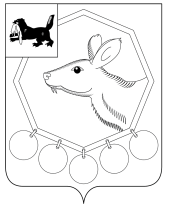 25.03.2019	 № 56п/19РОССИЙСКАЯ ФЕДЕРАЦИЯИРКУТСКАЯ ОБЛАСТЬМУНИЦИПАЛЬНОЕ ОБРАЗОВАНИЕ«БАЯНДАЕВСКИЙ РАЙОН»МЭРПОСТАНОВЛЕНИЕОБ УТВЕРЖДЕНИИ ПОЛОЖЕНИЯ О СЕКТОРЕ ПО ВНУТРЕННЕМУ МУНИЦИПАЛЬНОМУ ФИНАНСОВОМУ КОНТРОЛЮ АДМИНИСТРАЦИИ МО «БАЯНДАЕВСКИЙ РАЙОН»	В целях совершенствования работы администрации МО «Баяндаевский район», в соответствии с Решением Думы МО «Баяндаевский район» № 31/4 от 30.07.2018 «Об утверждении структуры администрации МО «Баяндаевский район», руководствуясь   ст.ст. 10.1, 33, 35, 48 Устава МО «Баяндаевский район»,ПОСТАНОВЛЯЮ:Создать Сектор по внутреннему муниципальному финансовому контролю администрации МО «Баяндаевский район».Утвердить Положение о Секторе по внутреннему муниципальному финансовому контролю администрации МО «Баяндаевский район» (Прилагается).Настоящее распоряжение разместить на официальном сайте МО «Баяндаевский район» в информационно-телекоммуникационной  сети «Интернет».Контроль исполнения настоящего распоряжения оставляю за собой.Мэр МО «Баяндаевский район»А.П.Табинаев